Si vous éprouvez des difficultés à lire ce courriel, veuillez essayer la version Web.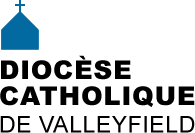 INFO HEBDO21 octobre 2015                         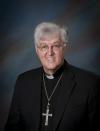 SYNODE SUR LA FAMILLE Des nouvelles de Mgr Simard: journal du 15 octobre 2015Entrevue de Mgr Simard avec Sel + LumièreSuivez-le sur Facebook: Noël SimardLes pères synodaux abordent maintenant les sujets délicatsMESSAGE DE MGR SIMARD DU 20 OCT. à 9h30:Cette semaine est cruciale car nous allons voter les propositions et il y a de la résistance de la part des conservateurs qui ont peur du changement. Il faut selon eux rappeler clairement la doctrine mais oublient que le message de l'Évangile qui n'est pas d'abord une question de dogmes et de principes mais une proclamation d'une Bonne Nouvelle qui s'adresse à des gens en chemin et en quête de bonheur. Il faut rejoindre les gens là où ils sont et les accompagner dans ce qu'ils vivent. Le pape François ne cesse de nous le rappeler. Nous, évêques, sommes des bergers appelés à servir et non des chefs soucieux de leur pouvoir.+Mgr Noël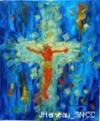 Image utilisée lors d’une conférence « Aller au cœur de la foi » en 0013 à Saint-Petersbourg. (Internet)Formation « CATÉCHUMÉNAT 101 » : nous constatons dans nos milieux un nombre grandissant d’adolescents, de jeunes adultes et d’adultes qui demandent à recevoir soit la confirmation, soit la confirmation-eucharistie, soit le baptême-confirmation-eucharistie.  Afin d’en connaitre davantage sur la démarche de type catéchuménal,  de la démystifier – de clarifier cette réalité de plus en plus présente dans nos milieux, et voir le rôle important que la communauté chrétienne joue comme soutien dans l’initiation chrétienne de ses membres, nous vous attendons le 16 novembre prochain, à 19h30, au Centre diocésain (11 rue de l’Église, Salaberry-de-Valleyfield).  Cette formation est offerte par Mme Louise Morin-Thibault et Mme Lise Brindle.Cette invitation s’adresse à l’ensemble des diocésains et diocésaines, mais d’une façon plus particulière aux PRÊTRES, DIACRES, AGENTS et AGENTES de pastorale, INTERVENANTS et INTERVENANTES en pastorale, et CATÉCHÈTES.Merci de vous inscrire auprès de Mme Josée Bastien au 450-373-8122 p. 222 ou accueil@diocesevalleyfield.org  avant le 12 novembre.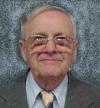 29 octobre: 100e anniversaire du FRÈRE RENÉ LAMOTHE , s.-c. qui, après 48 ans de service à Vaudreuil, demeure maintenant à l'infirmerie de Brompton, près de Sherbrooke. Vous pouvez communiquer avec lui, par la poste: 129, rue Du Frère-Théode, Sherbrooke, QC J1C 0S3, par tél. au 819-846-2738, poste 1220 ou par courrier électronique: renelam100@gmail.comQue le Seigneur vous accorde de continuer votre beau ministèred'accompagnement grâce à Internet!  Joyeux anniversaire!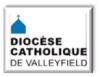 NOUVEAUTÉS AU SITE DIOCÉSAIN:La famille Bignet à PhiladelphieNuit des sans-abri 2015Décès de l'abbé Guy Bouillé - article de R. WallotBénévolat - ajoutsNOUVEAUTÉS PAROISSESMesses à Sainte-Martine:  célébrées le mardi à 19h, mercredi, jeudi, vendredi  à 9h, le dimanche à 11h. à la Communauté Sainte-Martine. Le chapelet est récité tous les matins à 8h30.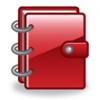 DATES À RETENIR:21 oct. : Anniversaire de la canonisation de Kateri Tekakwith. [Some memories]31 oct. : Souper retrouvailles et talents - Cursillos6 nov. de 9h à 16h: Formation: Sélection et filtrage des bénévoles, Huntingdon7 nov. 9h: Salon des Artisans, Sainte-Martine7 nov. 18h: Souper spaghetti & soirée dansante, église Sacré-Coeur13, 14, 15 et 22 nov.: Fin de semaine du Mouvement des Cursillos.22 nov. 10h30: Garde-manger de Noël, église Très-Sainte-Trinité28 nov. 2015, 19h: Ciné-concert bénéfice - Maison des enfants Marie-RoseCONSULTER LE CALENDRIER DIOCÉSAIN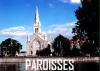 INFOS POUR LES PAROISSES ET COMMUNAUTÉS: POUR BULLETINS (ou prône)CINÉ-CONCERT BÉNÉFICE : Le Bossu de Notre-Dame avec Gabriel Thibaudeau à l'orgue, et Gerda Nicole Findeisen, soprano, au profit de la Maison des enfants Marie-Rose, le samedi 28 novembre 2015 à 19h30 à l'église Saint-Clément, 188, chemin Saint-Louis à Beauharnois. Coût: 20$/adulte, gratuit/enfants - Vin de la solidarité à 19h: 10$. Billets en vente à la Maison des enfants Marie-Rose à Beauharnois. Tél.: 450-395-0704. Assister à ce concert bénéfice, c’est poser un geste de solidarité avec tous les enfants de la région!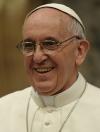 Pour le pape François, «la Bible est un livre extrêmement dangereux!» Source: www.aleteia.orgLe pape François demande pardon pour les scandales qui ont entaché l'Église. Source: www.aleteia.org« Chers jeunes, n’ayez pas peur de tout donner. Le Christ ne déçoit jamais » 16 oct. 2015​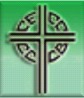 La vie et la spiritualité de sainte Marguerite d'YouvilleParents, vos enfants seront-ils heureux? Lien au message de l'OCVF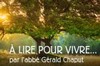 Se prononcer pour Jésus - Réflexion de G. ChaputIl y a un service qui sert et un service qui se sert - Réflexion de G. Chaput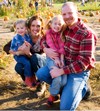 Nouveaux services gratuits à la Bibliothèque de Châteauguay. Source: www.infosuroit.comLes aventures de Cyprienne, Le train - Musée régional de Vaudreuil-SoulangesLes AFC lancent une web-série pour parler éduction affective et sexualité. Mini-série innovante et décalée de 7 vidéos vivantes et humoristiques destinée aux 7-11 ans et à leurs parents, de moins de 5 minutes chacune, intitulée «Lucas et Léa»Halloween : maison hantée, citrouilles et films d'horreur à Châteauguay - Source: Infosuroît.com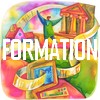 11 nov. 11h30: La Première Guerre mondiale - Bibliothèque de Saint-AnicetQuoi de neuf à l'Institut de pastorale des Dominicains?6 nov. de 9h à 16h: SÉLECTION ET FILTRAGE DES BÉNÉVOLES, à Huntingdon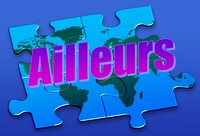 20 nov. 19h30: Rencontre avec Éric-Emmanuel Schmitt27 oct. au 1er nov. : Conférences publiques à l'occasion du 50e anniversaire de la déclaration Nostra Aetate  sur le dialogue interreligieux.  Ces conférences sont organisées par le Dialogue judéo-chrétien de Montréal et le Centre Canadien d’œcuménisme. Elles auront lieu à Montréal, entre le 27 octobre et le 1er novembre 2015.  [Voir en détails]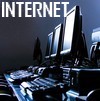 INFO PAULINES du 19 octobre 2015PARABOLE - La famille: un projet à construire, numéro d'octobre 2015, propose une réflexion au sujet des défis auxquelles sont souvent confrontées les familles d'aujourd'hui. La messe et ses symboles expliqués aux profanes (et aux catholiques aussi). Source: www.aleteia.orgLOUIS ET ZÉLIE MARTIN: LA SAINTETÉ EN COUPLE, C'EST POSSIBLE! Source: www.aleteia.org[Entrevue avec JACQUES GRANDMAISON] - Atteint d'un grave cancer, le théologien signe son testament spirituel. Source: Radio VM« Le Rosaire dans ma vie » : un livret gratuit pour méditer le Rosaire; il contient des méditations sur les vingt mystères du Rosaire, écrites par le Père Louis-Marie de Blignières, fondateur de la Fraternité Saint-Vincent-Ferrier. Voir: www.lerosairedansmavie.fr. Les dix commandements contre les caprices des enfants à table. Source: aleteia.org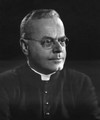 HOMMAGE À UN ANCIEN CURÉ DE VAUDREUIL - À l'occasion du 10e anniversaire de fondation de la Société de généalogie de Vaudreuil-Cavagnal, Mme Aline Desrochers-Brazeau a voulu rendre hommage au chanoine Adhémar Jeannotte, cet ancien curé de la paroisse Saint-Michel, durant les années 1946 à 1969. Elle a alors publié et mis en vente un ouvrage qui veut renseigner des gens intéressés sur les accomplissements de ce prélat chaleureux et de cet érudit, tant sur le plan de la pastorale, de l'éducation, du patrimoine que de l'histoire. Le document est en vente au bureau de la fabrique: 450-455-4282.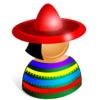 SECCIÓN EN ESPAÑOL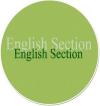 ENGLISH SECTION The Life and Spirituality of Saint Marguerite d'YouvilleOct. 21: Anniversary Katery Tekakwitha [some memories]CCCBParents, will your children be happy?  Link to COLF MessageHUMOURCaffeine is proof that God loves us and wants us to pay attention.                    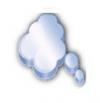  « L'amitié comme l'amour demande beaucoup d'efforts, d'attention, et de constance, elle exige surtout de savoir offrir ce que l'on a de plus cher dans la vie, du temps ! »  Catherine Deneuve. Extrait du bulletin de Saint-Ignace. «Quand tu veux prier, entre dans ta chambre la plus retirée, ferme sur tout la porte, et prie ton Père qui est là dans le secret.»   Mt 6,6                                                    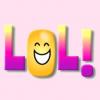 Combien fait la moitié de tout ? A vos méninges...

Trois mètres ! Pourquoi 3 mètres ?

Parce que "LE TOUT C'EST DE 6 METRES !" Allez HOP AU BOULOT ! 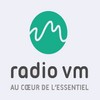 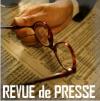 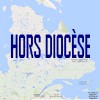 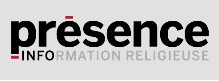 Tous droits réservés - Diocèse catholique de Valleyfield11, rue de l'église, Salaberry-de-Valleyfield, QC  J6T 1J5T 450 373.8122  - F 450 371.0000info@diocesevalleyfield.org Tous droits réservés - Diocèse catholique de Valleyfield11, rue de l'église, Salaberry-de-Valleyfield, QC  J6T 1J5T 450 373.8122  - F 450 371.0000info@diocesevalleyfield.org Faites parvenir les informations concernant vos événements à info@diocesevalleyfield.orgFaites parvenir les informations concernant vos événements à info@diocesevalleyfield.orgPour vous désinscrire: info@diocesevalleyfield.orgPour vous désinscrire: info@diocesevalleyfield.org